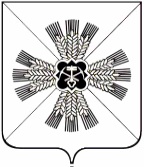 КЕМЕРОВСКАЯ ОБЛАСТЬАДМИНИСТРАЦИЯПРОМЫШЛЕННОВСКОГО МУНИЦИПАЛЬНОГО ОКРУГАПОСТАНОВЛЕНИЕот «09» ноября 2022 г. №1439пгт. ПромышленнаяО создании специализированной службы по вопросам похоронного дела и утверждении Положения о специализированной службе по вопросам похоронного дела на территории Промышленновского муниципального округаВ соответствии с Федеральным законом Российской Федерации                        от 12.01.1996 № 8-ФЗ «О погребении и похоронном деле», Федеральным законом от 06.10.2003 № 131-ФЗ «Об общих принципах организации местного самоуправления в Российской Федерации», Законом Кемеровской области                  от 07.12.2018 № 104-ОЗ «О некоторых вопросах в сфере погребения                          и похоронного дела в Кемеровской области», Решением Совета народных депутатов Промышленновского муниципального округа от 13.02.2020                 № 75 «Об утверждении Положения о похоронном деле, об организации ритуальных услуг и мест захоронения на территории Промышленновского муниципального округа (в редакции решений от 26.02.2021 № 245,                          от 24.02.2022 № 380), в целях оказания гарантированного перечня услуг                   по погребению на безвозмездной основе1. Создать специализированную службу по вопросам похоронного дела               на территории Промышленновского муниципального округа.2. Функции специализированной службы по вопросам похоронного дела       на территории Промышленновского муниципального округа возложить              на Управление по жизнеобеспечению и строительству администрации Промышленновского муниципального округа.3. Утвердить Положение о специализированной службе по вопросам похоронного дела на территории Промышленновского муниципального округа.4. Настоящее постановление подлежит размещению на официальном сайте администрации Промышленновского муниципального округа в сети Интернет и опубликованию в районной газете «Эхо».5. Контроль за исполнением настоящего постановления возложить                 на заместителя главы Промышленновского муниципального                         округа – начальника Управления по жизнеобеспечению и строительству администрации Промышленновского муниципального округа А.А. Зарубина.6. Настоящее постановление вступает в силу со дня его опубликования.Исп. Ю.С. Зайцевател. 7-45-85 Положение о специализированной службе по вопросам похоронного дела на территории Промышленновского муниципального округа1. Общие положения1. Специализированная служба по вопросам похоронного дела (далее - специализированная служба), создаваемая органами местного самоуправления Промышленновского муниципального округа в целях оказания гарантированного перечня услуг по погребению на безвозмездной основе.1.1. Специализированной службой по вопросам похоронного дела                      на территории Промышленновского муниципального округа, на которую возлагаются полномочия по исполнению гарантий погребения умерших,                   с учетом их волеизъявления и обязанность по оказанию гарантированного перечня услуг по погребению на безвозмездной основе, является Управление по жизнеобеспечению и строительству администрации Промышленновского муниципального округа.2. Специализированная служба в своей деятельности руководствуется Федеральным законом Российской Федерации от 12.01.1996 № 8-ФЗ                      «О погребении и похоронном деле», Федеральным законом от 06.10.2003                 № 131-ФЗ «Об общих принципах организации местного самоуправления                     в Российской Федерации», Законом Кемеровской области  от 07.12.2018                 № 104-ОЗ «О некоторых вопросах в сфере погребения и похоронного дела в Кемеровской области», Решением Совета народных депутатов Промышленновского муниципального округа от 13.02.2020 № 75                           «Об утверждении Положения о похоронном деле», об организации ритуальных услуг и мест захоронения на территории Промышленновского муниципального округа (в ред. решений от 26.02.2021 № 245, от 24.02.2022 № 380), и иными муниципальными правовыми актами.2. Полномочия специализированной службы1. Оказание специализированной службой супругу, близким родственникам, иным родственникам, законному представителю или иному лицу, взявшему на себя обязанность осуществить погребение умершего, гарантируется оказание на безвозмездной основе следующего перечня услуг               по погребению:1) оформление документов, необходимых для погребения;2) предоставление и доставка гроба и других предметов, необходимых       для погребения;3) перевозка тела (останков) умершего на кладбище;4) погребение.Стоимость услуг, предоставляемых согласно гарантированному перечню услуг по погребению, определена Решением Совета народных депутатов Промышленновского муниципального округа от 13.02.2020 № 75                          «Об утверждении Положения о похоронном деле».2. При отсутствии супруга, близких родственников, иных родственников либо законного представителя умершего или при невозможности осуществить ими погребение, а также при отсутствии иных лиц, взявших на себя обязанность осуществить погребение, погребение умершего на дому, на улице или в ином месте после установления органами внутренних дел его личности осуществляется специализированной службой по вопросам похоронного дела            в течение трех суток с момента установления причины смерти, если иное             не предусмотрено законодательством Российской Федерации.3. Погребение умерших, личность которых не установлена органами внутренних дел в определенные законодательством Российской Федерации сроки, осуществляется специализированной службой по вопросам похоронного дела с согласия указанных органов путем предания земле на определенных для таких случаев участках общественных кладбищ.4. Услуги, оказываемые специализированной службой по вопросам похоронного дела при погребении умерших, указанных в пунктах 2                            и 3 настоящего Положения, включают:1) оформление документов, необходимых для погребения;2) облачение тела;3) предоставление гроба;4) перевозку умершего на кладбище;5) погребение.Стоимость указанных услуг определена  Решением Совета народных депутатов Промышленновского муниципального округа от 13.02.2020                      № 75 «Об утверждении Положения о похоронном деле», и возмещается                     в порядке, предусмотренном пунктом 3 статьи 9 Федерального закона                        от 12.01.1996  № 8-ФЗ «О погребении и похоронном деле».3. Требования к организации детальности специализированной службы1. Специализированная служба обязана соблюдать требования законодательства Российской Федерации, законов Кемеровской области - Кузбасса и муниципальных правовых актов в сфере погребения и похоронного дела, в том числе:- государственные гарантии по предоставлению гарантированного перечня услуг по погребению на безвозмездной основе;- требования к качеству оказания услуг, входящих в гарантированный перечень услуг по погребению.2. Отказ специализированной службы по вопросам похоронного дела           в оказании гарантированного перечня услуг в связи с отсутствием у них необходимых средств или по другим основаниям недопустим.3. Специализированная служба не вправе:1) препятствовать в осуществлении погребения (в том числе путем придания умершего земле) лицам, осуществляющим волеизъявление умершего, а также действующим от имени и по поручению супруга умершего, близких родственников, иных родственников, законных представителей, иных лиц, взявших на себя обязанности осуществить погребение умершего;2) обязывать (понуждать) приобретать у специализированной службы ритуальные услуги, в том числе на платной основе услуги, входящие                  в гарантированный перечень услуг по погребению.4. Основные требования к порядку деятельности специализированной службы1. Прием заказа на оказание гарантированного перечня услуг                      по погребению осуществляется работником специализированной службы по месту расположения приема заказов специализированной службы.2. Сотрудник специализированной службы оказывает консультативную помощь лицу, обратившемуся в специализированную службу:- по порядку оказания гарантированного перечня услуг по погребению;- по правилам работы кладбищ;- по порядку предоставления и размерам социального пособия                           на погребение и единовременной материальной помощи, выплачиваемой гражданам в соответствии с законодательством Российской Федерации в сфере погребения и похоронного дела.3. Сотрудник специализированной службы оформляет документы, необходимые для погребения.4. Специализированная служба должна иметь:1) на праве собственности, аренды или другом законном основании специально оборудованные помещения, обеспечивающие надлежащие условия приема заказов на оказание гарантированного перечня услуг по погребению;2) вывеску со следующей информацией: наименование организации, указание на место ее нахождения (юридический адрес), а также режим работы.5. В помещении специализированной службы, где осуществляется прием заказов на оказание гарантированного перечня услуг по погребению, должна находиться в доступном для обозрения месте следующая обязательная информация:1) Федеральный закон от 12.01.1996 № 8-ФЗ «О погребении и похоронном деле»;2) Указ Президента РФ от 29.06.1996 № 1001 «О гарантиях прав граждан на предоставление услуг по погребению умерших»;3) Закон Российской Федерации от 07.02.1992 № 2300-1 «О защите прав потребителей»;4) гарантированный перечень по погребению;5) образцы (модели) изготавливаемых и реализуемых предметов похоронного назначения, используемых для оказания гарантированного перечня услуг по погребению, либо их фотографии;6) прейскурант на ритуальные услуги и предметы ритуального назначения;7) сведения о наличии санитарно-эпидемиологических заключений               о предметах и вещах, используемых при погребении (гробы, венки, надгробные памятники и т.д.);8) Правила захоронения и содержания кладбищ.5. Ответственность специализированной службыЗа неисполнение либо ненадлежащее исполнение требований законодательства Российской Федерации, Законов Кемеровской области-Кузбасса и муниципальных правовых актов в сфере погребения и похоронного дела специализированная служба несет ответственность в соответствии               с действующим законодательством.ГлаваПромышленновского муниципального округаС.А. ФедарюкУтвержденпостановлениемадминистрации Промышленновскогомуниципального округаот 09.11.2022 № 1439-П